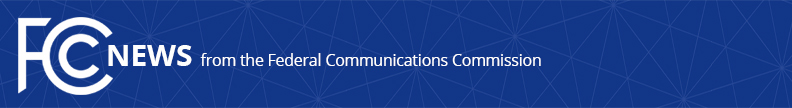 Media Contact: Joel Miller, (202) 418-2300Joel.Miller@fcc.govFor Immediate ReleaseSTATEMENT OF COMMISSIONER MICHAEL O’RIELLY ON RECENT 9-1-1 FEE DIVERSION REPORTWASHINGTON, December 19, 2019.  “Despite some progress over the years reducing the list of diverters and non-reporters, the Commission’s latest 9-1-1 fee diversion report sadly shows that the same pitiful states continue to raid consumer-paid funds for unrelated purposes, and one additional territory didn’t bother to respond at all.  Specifically, New Jersey, New York, Rhode Island, West Virginia, and at least one county in Nevada seized 2018 funds for other uses, meritorious or not, placing the public safety of residents and visitors at risk; American Samoa failed to provide any response, preventing us from assessing its practices.  This is unconscionable.  I’m so appreciative that such downright thievery is receiving greater scrutiny by the Commission and generating serious legislative proposals by key Congressional leaders.”  -- ###
Office of Commissioner Mike O’Rielly: (202) 418-2300Twitter: @mikeofccwww.fcc.gov/leadership/michael-oriellyThis is an unofficial announcement of Commission action.  Release of the full text of a Commission order constitutes official action.  See MCI v. FCC, 515 F.2d 385 (D.C. Cir. 1974).